First-tier Tribunal, Property ChamberResidential PropertyGUIDANCE ON APPEALAn appeal to the Upper Tribunal against a decision of a First-tier Tribunal (Property Chamber) can be pursued only if permission to appeal has been given. Permission must initially be sought from the First-tier Tribunal. If you are refused permission to appeal by the First-tier Tribunal then you may go on to ask for permission from the Upper Tribunal (Lands Chamber).An application to the First-Tier Tribunal for permission to appeal must be made so that it is received by the Tribunal within 28 days after the date on which the Tribunal sends its reasons for the decision.If made after the 28 days, the application for permission may include a request for an extension of time with the reason why it was not made within time. Unless the application is made in time or within granted extended time, the tribunal must reject the application and refuse permission.You must apply for the permission in writing, and you must:identify the case by giving the address of the property concerned and the Tribunal’s reference number;give the name and address of the applicant and any representative;give the name and address of every respondent and any representativeidentify the decision or the part of the decision that you want to appeal;state the grounds of appeal and state the result that you are seeking;sign and date the applicationsend a copy of the application to the other party/parties and in the application record that this has been done  The tribunal may give permission on limited grounds.When the tribunal receives the application for permission, the tribunal will first consider whether to review the decision. In doing so, it will take into account the overriding objective of dealing with cases fairly and justly; but it cannot review the decision unless it is satisfied that a ground of appeal is likely to be successful.On a review the tribunal cancorrect accidental errors in the decision or in a record of the decision;amend the reasons given for the decision;set aside and re-decide the decision or refer the matter to the Upper Tribunal;decide to take no action in relation to the decision.If it decides not to review the decision or, upon review, to take no action, the tribunal will then decide whether to give permission to appeal.The Tribunal will give the parties written notification of its decision. If permission to appeal to the Upper Tribunal (Lands Chamber) is granted, the applicant’s notice of intention to appeal must be sent to the registrar of the Upper Tribunal (Lands Chamber) so that it is received by the registrar within 28 days of the date on which notice of the grant of permission was sent to the parties. If the application to the Property Chamber for permission to appeal is refused, an application for permission to appeal may be made to the Upper Tribunal. An application to the Upper Tribunal (Lands Chamber) for permission must be made within 14 days of the date on which you were sent the refusal of permission by the First-tier Tribunal. The tribunal can suspend the effect of its own decision. If you want to apply for a stay of the implementation of the whole or part of a decision pending the outcome of an appeal, you must make the application for the stay at the same time as applying for permission to appeal and must include reasons for the stay. You must give notice of the application to stay to the other parties.These notes are for guidance only. Full details of the relevant procedural provisions are mainly in:the Tribunals, Courts and Enforcement Act 2007; the Tribunal Procedure (First-tier Tribunal) (Property Chamber) Rules 2013;The Tribunal Procedure (Upper Tribunal)(Lands Chamber) Rules 2010. You can get these from the Property Chamber or Lands Chamber web pages or from the Government’s official website for legislation or you can buy them from HMSO.The Upper Tribunal (Lands Chamber) may be contacted at:5th Floor, , 7 Rolls BuildingsFetter Lane,  EC4A 1NLTel:	0207 612 9710Goldfax:	0870 761 7751Email:	lands@hmcts.gsi.gov.ukThe Upper Tribunal (Lands Chamber) form (T601 or T602), Explanatory leaflet and information regarding fees can be found on www.gov.uk/appeal-upper-tribunal-lands. 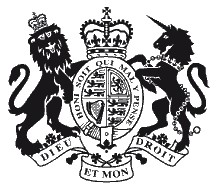 FIRST-TIER TRIBUNAL PROPERTY CHAMBER  (RESIDENTIAL PROPERTY) Case reference : LON/00BE/LDC/2020/0067   Date of decision : 2 September 2020